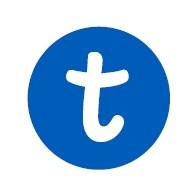 Материально-техническое обеспечение образовательной деятельности, оборудование помещенийЧастного образовательного учреждения дополнительного образования «Школа «Талисман»2019 годМатериально-техническое обеспечение образовательной деятельности, оборудование помещенияЧастного образовательного учреждения дополнительного образования «Школа «Талисман»Помещения по адресу: 620014, Свердловская область, г. Екатеринбург, ул. Маршала Жукова, 13 (1 этаж)Помещения по адресу: 620026, Свердловская область,  г. Екатеринбург, ул. Мамина-Сибиряка, 130 (1 этаж)Помещение по адресу: 623101, Свердловская область, г. Первоуральск, ул 1 Мая, д. 9 (2 этаж)Помещение по адресу: 623101, Свердловская область, г. Первоуральск, ул. Бульвар Юности, д. 1А (2 этаж)Места осуществления образовательной деятельности оснащены  пожарно-охранной  сигнализацией, автоматической системой оповещения  людей при пожаре, кнопкой тревожной сигнализации.   В помещениях имеется центральное отопление, подведены вода и канализация, обеспечено электроэнергией, имеется естественная приточная вентиляция, во всех учебных аудиториях есть кондиционеры. Помещения оборудованы раздельными санузлами для девочек, мальчиков и взрослых, учительской, зоной ресепшн, хозяйственной комнатой для хранения инвентаря.Сведения о доступе к информационным системам и информационно-телекоммуникационным сетям.Наличие в образовательном учреждении подключения к сети Интернет - да Скорость подключения - 2 Мбит/сек и вышеПодключение к Wi-Fi – даСведения о библиотеках В библиотечном фонде: учебная литература - 965 экз.; справочно-энциклопедическая, методическая литература - 432 экз.; электронные носители (аудио, видео, CD-диски) -  302 экз.Наименование оборудованных учебных кабинетовВместимость,количество человекПеречень основногооборудования, которым оснащены учебные кабинетыНаименование образовательной программы, уровень образовательной программы в 
соответствии с учебным планомАуд. 1 10Столы, стулья. Телевизор, хромкаст, доска магнитно-маркерная.для всех дополнительных общеобразовательных общеразвивающих программ для детей и взрослыхАуд. 2 9Столы, стулья. Телевизор, хромкаст, доска магнитно-маркерная.для всех дополнительных общеобразовательных общеразвивающих программ для детей и взрослыхАуд. 3 11Стол, стул, стулья с пюпитрами.Телевизор, хромкаст, доска магнитно-маркерная, столы детские с раздвижными ножками полукруглые, стулья детские.  для всех дополнительных общеобразовательных общеразвивающих программ для детей и взрослыхАуд. 4 6Стол, стол длинный, стул. Телевизор, хромкаст, доска магнитно-маркерная.для всех дополнительных общеобразовательных общеразвивающих программ для детей и взрослыхАуд. 5 6Стол, стул, кресло, Телевизор, хромкаст, доска магнитно-маркерная.для всех дополнительных общеобразовательных общеразвивающих программ для детей и взрослыхНаименование оборудованных учебных кабинетовВместимость,количество человекПеречень основного оборудования, которым оснащены учебные кабинетыНаименование образовательной программы, уровень образовательной программы в 
соответствии с учебным планомАуд. 1 10Столы, стулья. Телевизор, хромкаст, доска магнитно-маркерная.для всех дополнительных общеобразовательных общеразвивающих программ для детей и взрослыхАуд. 2 13Стол,  стул, стулья с пюпитрами. Телевизор, хромкаст,  доска магнитно-маркерная.для всех дополнительных общеобразовательных общеразвивающих программ для детей и взрослыхАуд. 3 16Стол, стул, кресла. Телевизор, хромкаст доска магнитно-маркерная.для всех дополнительных общеобразовательных общеразвивающих программ для детей и взрослыхАуд. 4 7Стол, стул, кресла. Телевизор, хромкаст доска магнитно-маркерная.для всех дополнительных общеобразовательных общеразвивающих программ для детей и взрослыхАуд. 5 6Стол, стул, кресла. Телевизор, хромкаст доска магнитно-маркерная.для всех дополнительных общеобразовательных общеразвивающих программ для детей и взрослыхНаименование оборудованных учебных кабинетовВместимость,количество человекПеречень основного оборудования, которым оснащены учебные кабинеты, штНаименование образовательной программы, уровень образовательной программы в 
соответствии с учебным планомАуд. 1 12Столы, стулья, шкаф.Смарт доска, доска магнитно-маркерная.для всех дополнительных общеобразовательных общеразвивающих программ для детей и взрослыхАуд. 2 12Столы, стулья, шкаф.Телевизор, DVD-плеер, доска магнитно-маркерная, Хромкаст.для всех дополнительных общеобразовательных общеразвивающих программ для детей и взрослыхАуд. 3 12Столы, стулья, шкаф.Телевизор, DVD-плеер, доска магнитно-маркерная, Хромкаст.для всех дополнительных общеобразовательных общеразвивающих программ для детей и взрослыхНаименование оборудованных учебных кабинетовВместимость,количество человекПеречень основного оборудования, которым оснащены учебные кабинеты, штНаименование образовательной программы, уровень образовательной программы в 
соответствии с учебным планомАуд. 1 6Стол, стул, стул с пюпитром, шкаф.Телевизор, доска магнитно-маркерная, DVD-плеер.для всех дополнительных общеобразовательных общеразвивающих программ для детей и взрослыхАуд. 2 10Стол, стул, кресло, стол журнальный, шкаф.Телевизор,  хромкаст,  доска магнитно-маркерная.для всех дополнительных общеобразовательных общеразвивающих программ для детей и взрослыхАуд. 3 14Стол, стул, стул с пюпитром,  шкаф, стеллаж.Телевизор, хромкаст,  доска магнитно-маркерная.для всех дополнительных общеобразовательных общеразвивающих программ для детей и взрослыхАуд. 4 14Стол, стул, стул с пюпитром, шкаф, стеллаж.Телевизор, хромкаст, доска магнитно-маркерная.для всех дополнительных общеобразовательных общеразвивающих программ для детей и взрослых